Publicado en  el 24/06/2015 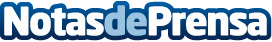 Nuevos servicios de IBM para los picos de demanda inesperados IBM (NYSE: IBM) anuncia la nueva oferta de servicios IBM Event Readiness que permitirá a empresas de sectores como el retail, la banca, las telecomunicaciones o la industria, estar preparados para aumentos inesperados en tráfico y ventas online.Datos de contacto:IBMNota de prensa publicada en: https://www.notasdeprensa.es/nuevos-servicios-de-ibm-para-los-picos-de_1 Categorias: Telecomunicaciones E-Commerce http://www.notasdeprensa.es